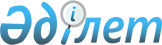 О присвоении наименований улицам села Октябрьское Андреевского сельского округаРешение акима Андреевского сельского округа Шортандинского района Акмолинской области от 5 июня 2009 года № 5. Зарегистрировано Управлением юстиции Шортандинского района Акмолинской области 30 июня 2009 года № 1-18-74

      В соответствии с пунктом 2 статьи 35 Закона Республики Казахстан «О местном государственном управлении и самоуправлении в Республике Казахстан», подпунктом 4) статьи 14 Закона Республики Казахстан «Об административно-территориальном устройстве Республики Казахстан», с учетом мнения населения села Октябрьское, аким Андреевского сельского округа РЕШИЛ:

      Сноска. Преамбула с изменениями внесенными решением акима Андреевского сельского округа Шортандинского района Акмолинской области от 16.11.2009 года № 7



      1. Присвоить наименования улицам села Октябрьское Андреевского сельского округа:

      1) улице № 1 – улица Мухтара Ауезова;

      2) улице № 2 – улица Шокана Уалиханова;

      3) улице № 3 – улица Жұлдыз;

      4) улице № 4 – улица Жастар;

      5) улице № 5 – улица Ыбырая Алтынсарина;

      6) улице № 6 – улица Достық;

      7) улице № 7 – улица Абая Кунанбаева;

      8) улице № 8 – улица Сакена Сейфуллина;

      9) улице № 9 – улица Олжаса Сулейменова.



      2. Настоящее решение вступает в силу со дня государственной регистрации в управлении юстиции Шортандинского района и вводится в действие по истечении десяти календарных дней после дня его первого официального опубликования.



      3. Контроль за исполнением настоящего решения оставляю за собой.      Исполняющий обязанности

      акима                                      А.Шевченко       СОГЛАСОВАНО:      Начальник

      государственного учреждения

      «Отдел архитектуры

      и градостроительства»

      Шортандинского района                      Е.Байтоканов      Начальник

      государственного учреждения

      «Отдел культуры и

      развития языков»

      Шортандинского района                      Т.Бартош
					© 2012. РГП на ПХВ «Институт законодательства и правовой информации Республики Казахстан» Министерства юстиции Республики Казахстан
				